Зарегистрировано в Минюсте России 9 сентября 2019 г. N 55855МИНИСТЕРСТВО ТРАНСПОРТА РОССИЙСКОЙ ФЕДЕРАЦИИПРИКАЗот 17 июня 2019 г. N 187ОБ УТВЕРЖДЕНИИ ПРАВИЛДВИЖЕНИЯ И СТОЯНКИ СУДОВ В АЗОВО-ДОНСКОМ БАССЕЙНЕВНУТРЕННИХ ВОДНЫХ ПУТЕЙ РОССИЙСКОЙ ФЕДЕРАЦИИВ соответствии с пунктом 3 статьи 34 Кодекса внутреннего водного транспорта Российской Федерации (Собрание законодательства Российской Федерации, 2001, N 11, ст. 1001; 2003, N 14, ст. 1256, N 27, ст. 2700; 2004, N 27, ст. 2711; 2006, N 50, ст. 5279, N 52, ст. 5498; 2007, N 27, ст. 3213, N 46, ст. 5554, 5557, N 50, ст. 6246; 2008, N 29, ст. 3418, N 30, ст. 3616; 2009, N 1, ст. 30, N 18, ст. 2141, N 29, ст. 3625, N 52, ст. 6450; 2011, N 15, ст. 2020, N 27, ст. 3880, N 29, ст. 4294, N 30, ст. 4577, 4590, 4591, 4594, 4596, N 45, ст. 6333, 6335; 2012, N 18, ст. 2128, N 25, ст. 3268, N 26, ст. 3446, N 31, ст. 4320; 2013, N 27, ст. 3477; 2014, N 6, ст. 566, N 42, ст. 5615, N 45, ст. 6153, N 49, ст. 6928; 2015, N 1, ст. 55, N 29, ст. 4356, 4359; 2016, N 11, ст. 1478, N 27, ст. 4300; 2017, N 27, ст. 3945, N 52, ст. 7923; 2018, N 1, ст. 34) приказываю:Утвердить прилагаемые Правила движения и стоянки судов в Азово-Донском бассейне внутренних водных путей Российской Федерации.МинистрЕ.И.ДИТРИХУтвержденыприказом Минтранса Россииот 17 июня 2019 г. N 187ПРАВИЛАДВИЖЕНИЯ И СТОЯНКИ СУДОВ В АЗОВО-ДОНСКОМ БАССЕЙНЕВНУТРЕННИХ ВОДНЫХ ПУТЕЙ РОССИЙСКОЙ ФЕДЕРАЦИИ1. Правила движения и стоянки судов в Азово-Донском бассейне внутренних водных путей Российской Федерации (далее - Правила) определяют порядок движения и стоянки судов, осуществляющих судоходство в Азово-Донском бассейне внутренних водных путей Российской Федерации (далее - ВВП Азово-Донского бассейна).2. Толкаемые и буксируемые составы должны осуществлять движение в соответствии с типовыми схемами формирования составов, указанными в приложении к настоящим Правилам.Движение составов, отличающихся по своим техническим характеристикам от типовых схем формирования составов, указанных в абзаце первом настоящего пункта, а также движение одиночных судов, длина которых более 140,0 м, ширина более 17,2 м или надводная высота более 15,0 м, осуществляется по согласованию с федеральным бюджетным учреждением "Администрация Азово-Донского бассейна внутренних водных путей Российской Федерации" (далее - АБВВП).3. Движение судов (составов) в темное время суток по участкам ВВП Азово-Донского бассейна со светоотражающей навигационной обстановкой допускается при наличии на судах (составах) исправно действующих радиостанций ультракоротких волн и прожектора.4. Минимальный запас воды под днищем судна (состава) должен составлять не менее 0,4 м при движении судов (составов) через уложенные плотины Кочетовского шлюза (3004,8 км реки Дон), Усть-Манычского шлюза (1,8 км реки Маныч) и шлюзов N 7 (205,0 км реки Северский Донец), N 6 (169,1 км реки Северский Донец), N 5 (126,2 км реки Северский Донец), N 4 (83,6 км реки Северский Донец), N 3 (33,6 км реки Северский Донец) и N 2 (9,7 км реки Северский Донец).5. На ВВП Азово-Донского бассейна надводная высота судов (составов) от проектного уровня воды не должна превышать:15,0 м на участке от устья 132 канала (2875,7 км реки Дон) до города Аксай (3121,0 км реки Дон);12,5 м на участке от хутора Красный (206,0 км реки Северский Донец) до переката Перебойная россыпь (160,5 км реки Северский Донец);9,0 м на участке от Новоманычской дамбы (179,0 км реки Маныч) до устья реки Маныч.6. Суммарный запас по ширине судна в камере N 1 Кочетовского шлюза разрешается не менее 0,3 м. <1>--------------------------------<1> Приказ Минтранса России от 3 марта 2014 г. N 58 "Об утверждении Правил пропуска судов через шлюзы внутренних водных путей" (зарегистрирован Минюстом России 30 июля 2014 г., регистрационный номер N 33349) с изменениями, внесенными приказом Минтранса России от 16 июня 2015 г. N 189 (зарегистрирован Минюстом России 14 июля 2015 г., регистрационный N 38007).7. При одновременном подходе к устьевой части 132 канала (2875,7 км реки Дон) нескольких судов (составов) сверху и снизу по реке Дон, а также со стороны шлюза N 15 (2872,5 км реки Дон), первым должно проходить судно (состав), осуществляющее выход из 132 канала, а после этого судно (состав), идущее по течению реки Дон.8. Вход и выход из подходного канала Усть-Донецкого порта (5,0 км реки Северский Донец) судов (составов) допускается только с разрешения диспетчера порта (позывной - "Усть-Донецкий порт"), связь с которым осуществляется на 4 канале ультракоротких волн радиосвязи.Суда (составы), выходящие из подходного канала Усть-Донецкого порта, должны пропускать суда (составы), следующие по реке Северский Донец.9. В период весеннего половодья (при расходах воды более 200 м3/с по Белокалитвенскому водпосту на реке Северский Донец или попусках воды более 600 м3/с из Цимлянского водохранилища) суда (составы) грузоподъемностью 1000 тонн и более, следующие сверху по реке Дон для захода в реку Северский Донец или выходящие из реки Северский Донец для следования вверх по реке Дон, должны производить оборот на рейде верхнего бьефа Кочетовского гидроузла (3001,8 км - 3003,0 км реки Дон).10. В период весеннего половодья суда (составы), следующие по реке Дон и подходящие к устью реки Северский Донец сверху или снизу, пропускают суда (составы), выходящие из реки Северский Донец в реку Дон.По окончании весеннего половодья суда (составы), выходящие из реки Северский Донец в реку Дон, должны пропускать суда (составы), следующие по реке Дон.11. Движение составов в период весеннего половодья по Огибскому колену (47,5 - 49,5 км реки Северский Донец) должно осуществляться в сопровождении вспомогательного буксира (буксиров).12. Заход на акваторию Семикаракорского затона (3010,3 км реки Дон) и выход из акватории Семикаракорского затона судов (составов) допускается только с разрешения диспетчера Кочетовского шлюза, связь с которым осуществляется на 3 канале ультракоротких волн радиосвязи, и диспетчера АБВВП.Суда (составы), следующие сверху по реке Дон для захода в Семикаракорский затон или выходящие из Семикаракорского затона для следования вверх по реке Дон, должны проследовать на Семикаракорский рейд (3011,2 км - 3012,0 км реки Дон) для выполнения оборота.13. Пропуск маломерных судов, используемых в некоммерческих целях, прогулочных и спортивных парусных судов через шлюзы, расположенные на ВВП Азово-Донского бассейна, осуществляется только в светлое время суток.Очередность шлюзования маломерных, прогулочных и спортивных парусных судов устанавливается по времени подхода к шлюзу.При отсутствии судов (составов), следующих на шлюзование, пропуск маломерных, прогулочных и спортивных парусных судов через шлюз может быть осуществлен по решению диспетчера шлюза при проведении холостого наполнения или холостого опорожнения шлюза.Маломерные, прогулочные и спортивные парусные суда, не имеющие движителей (в том числе гребные и парусные суда), допускаются к шлюзованию только совместно с буксирующим их судном.14. На ВВП Азово-Донского бассейна запрещается:1) буксировка плавучих кранов под мостами, воздушными переходами с не уложенными "по-походному" стрелами;2) буксировка или толкание более одной баржи под железнодорожным (192,9 км реки Северский Донец) и автодорожным (187,5 км реки Северский Донец) мостами в городе Каменск-Шахтинский;3) движение судов (составов) под железнодорожным и автодорожным мостами в городе Каменск-Шахтинский в период весеннего половодья;4) расхождение и обгон судов (составов) на участке от устья до 1,2 км реки Маныч;5) буксировка или толкание более одной баржи при движении через уложенную плотину Усть-Манычского шлюза (1,8 км реки Маныч);6) движение судов (составов) через уложенные плотины шлюзов с опущенными якорями, цепями (тросами) - волокушами, иными устройствами, находящимися за бортом;7) движение судов (составов) при дальности видимости менее одного километра (в обоих направлениях) на участках ВВП Азово-Донского бассейна:реки Дон от 2875,7 км до 3121,0 км;реки Северский Донец от 206,0 км до устья (2997,0 км реки Дон);реки Маныч от 179,0 км до устья (3084,6 км реки Дон);8) движение и маневрирование на ВВП Азово-Донского бассейна при силе ветра 15 м/с и более составов грузоподъемностью более 2000 тонн в балласте, а также судов с отсутствующими или неисправными подруливающими устройствами;9) заход в камеру Кочетовского шлюза и выход из нее судов (составов) грузоподъемностью более 2000 тонн в балласте при силе ветра 10 м/с и более в случае, если у причальной стенки шлюза ошвартованы суда;10) выход судов (составов) на заднем ходу из Семикаракорского затона;15. Диспетчерское регулирование движения судов на ВВП Азово-Донского бассейна осуществляется:на реке Дон от устья 132 канала (2875,7 км) до границы с морским режимом судоходства города Аксай (3121,0 км);на реке Северский Донец от хутора Красный (206,0 км) до устья;на реке Маныч от Новоманычской дамбы (179,0 км) до устья.Приложениек Правилам движения и стоянки судовв Азово-Донском бассейне внутреннихводных путей Российской ФедерацииТИПОВЫЕ СХЕМЫ ФОРМИРОВАНИЯ СОСТАВОВ--------------------------------<1> Кодекс внутреннего водного транспорта Российской Федерации (Собрание законодательства Российской Федерации, 2001, N 11, ст. 1001; 2003, N 14, ст. 1256, N 27, ст. 2700; 2004, N 27, ст. 2711; 2006, N 50, ст. 5279, N 52, ст. 5498; 2007, N 27, ст. 3213, N 46, ст. 5554, 5557, N 50, ст. 6246; 2008, N 29, ст. 3418, N 30, ст. 3616; 2009, N 1, ст. 30, N 18, ст. 2141, N 29, ст. 3625, N 52, ст. 6450; 2011, N 15, ст. 2020, N 27, ст. 3880, N 29, ст. 4294, N 30, ст. 4577, 4590, 4591, 4594, 4596, N 45, ст. 6333, 6335; 2012, N 18, ст. 2128, N 25, ст. 3268, N 26, ст. 3446, N 31, ст. 4320; 2013, N 27, ст. 3477; 2014, N 6, ст. 566, N 42, ст. 5615, N 45, ст. 6153, N 49, ст. 6928; 2015, N 1, ст. 55, N 29, ст. 4356, 4359; 2016, N 11, ст. 1478, N 27, ст. 4300; 2017, N 27, ст. 3945, N 52, ст. 7923; 2018, N 1, ст. 34).<2> Технический регламент о безопасности объектов внутреннего водного транспорта, утвержденный постановлением Правительства Российской Федерации от 12 августа 2010 г. N 623 (Собрание законодательства Российской Федерации, 2010, N 34, ст. 4476; 2012, N 37, ст. 5002; 2015, N 19, ст. 2830; 2018, N 23, ст. 3295) (далее - технический регламент о безопасности).<3> Кодекс внутреннего водного транспорта Российской Федерации.<4> Технический регламент о безопасности.<5> Правила плавания судов по внутренним водным путям Российской Федерации, утвержденные приказом Минтранса России от 19 января 2018 г. N 19 (зарегистрирован Минюстом России 7 марта 2018 г., регистрационный N 50283) с изменениями, внесенными приказом Минтранса России от 11 февраля 2019 г. N 50 (зарегистрирован Минюстом России 28 мая 2019 г., регистрационный N 54757).N п/пНаименование участка внутренних водных путей Российской ФедерацииПротяженность участка, кмМинимально допустимая мощность буксира/толкача, кВтМаксимальная грузоподъемность состава, тоннРазрешенная габаритная длина состава, мРазрешенная габаритная ширина состава, мТиповая схема формирования составаТиповая схема формирования составаПримечаниеN п/пНаименование участка внутренних водных путей Российской ФедерацииПротяженность участка, кмМинимально допустимая мощность буксира/толкача, кВтМаксимальная грузоподъемность состава, тоннРазрешенная габаритная длина состава, мРазрешенная габаритная ширина состава, мПрименяемые обозначения:Применяемые обозначения:ПримечаниеN п/пНаименование участка внутренних водных путей Российской ФедерацииПротяженность участка, кмМинимально допустимая мощность буксира/толкача, кВтМаксимальная грузоподъемность состава, тоннРазрешенная габаритная длина состава, мРазрешенная габаритная ширина состава, м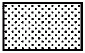 - буксир/толкачПримечаниеN п/пНаименование участка внутренних водных путей Российской ФедерацииПротяженность участка, кмМинимально допустимая мощность буксира/толкача, кВтМаксимальная грузоподъемность состава, тоннРазрешенная габаритная длина состава, мРазрешенная габаритная ширина состава, м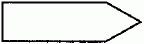 - буксируемый/толкаемый объектПримечаниеN п/пНаименование участка внутренних водных путей Российской ФедерацииПротяженность участка, кмМинимально допустимая мощность буксира/толкача, кВтМаксимальная грузоподъемность состава, тоннРазрешенная габаритная длина состава, мРазрешенная габаритная ширина состава, м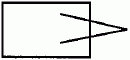 - плавучий кранПримечание1234567889РЕКА ДОНРЕКА ДОНРЕКА ДОНРЕКА ДОНРЕКА ДОНРЕКА ДОНРЕКА ДОНРЕКА ДОНРЕКА ДОНРЕКА ДОН1.Устье 132 канала (2875,7 км) - Усть-Донецкий порт - г. Аксай (3121,0 км)252,314713000134,7316,5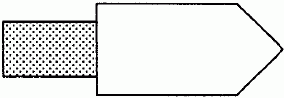 Схема буксировки баржи1.Устье 132 канала (2875,7 км) - Усть-Донецкий порт - г. Аксай (3121,0 км)252,311034130138,516,7Схема буксировки баржи1.Устье 132 канала (2875,7 км) - Усть-Донецкий порт - г. Аксай (3121,0 км)252,311033750140,214,3Схема буксировки баржи1.Устье 132 канала (2875,7 км) - Усть-Донецкий порт - г. Аксай (3121,0 км)252,311033750139,8514,25Схема буксировки баржи1.Устье 132 канала (2875,7 км) - Усть-Донецкий порт - г. Аксай (3121,0 км)252,311033500131,5214,2Схема буксировки баржи1.Устье 132 канала (2875,7 км) - Усть-Донецкий порт - г. Аксай (3121,0 км)252,311033100126,4117,5Схема буксировки баржи1.Устье 132 канала (2875,7 км) - Усть-Донецкий порт - г. Аксай (3121,0 км)252,36031500112,414,23Схема буксировки баржи1.Устье 132 канала (2875,7 км) - Усть-Донецкий порт - г. Аксай (3121,0 км)252,36031177110,4910,05Схема буксировки баржи1.Устье 132 канала (2875,7 км) - Усть-Донецкий порт - г. Аксай (3121,0 км)252,3603100099,3514,03Схема буксировки баржи1.Устье 132 канала (2875,7 км) - Усть-Донецкий порт - г. Аксай (3121,0 км)252,35441177111,2310,05Схема буксировки баржи1.Устье 132 канала (2875,7 км) - Усть-Донецкий порт - г. Аксай (3121,0 км)252,35441000100,0914,03Схема буксировки баржи1.Устье 132 канала (2875,7 км) - Усть-Донецкий порт - г. Аксай (3121,0 км)252,34411500103,714,23Схема буксировки баржи1.Устье 132 канала (2875,7 км) - Усть-Донецкий порт - г. Аксай (3121,0 км)252,34411177101,7910,05Схема буксировки баржи1.Устье 132 канала (2875,7 км) - Усть-Донецкий порт - г. Аксай (3121,0 км)252,3441100090,6514,25Схема буксировки баржи1.Устье 132 канала (2875,7 км) - Усть-Донецкий порт - г. Аксай (3121,0 км)252,344160072,712,2Схема буксировки баржи1.Устье 132 канала (2875,7 км) - Усть-Донецкий порт - г. Аксай (3121,0 км)252,3330100092,814,2Схема буксировки баржи1.Устье 132 канала (2875,7 км) - Усть-Донецкий порт - г. Аксай (3121,0 км)252,3330100091,2514,25Схема буксировки баржи1.Устье 132 канала (2875,7 км) - Усть-Донецкий порт - г. Аксай (3121,0 км)252,333094584,513,4Схема буксировки баржи1.Устье 132 канала (2875,7 км) - Усть-Донецкий порт - г. Аксай (3121,0 км)252,3220100096,414,2Схема буксировки баржи1.Устье 132 канала (2875,7 км) - Усть-Донецкий порт - г. Аксай (3121,0 км)252,3220100094,8514,25Схема буксировки баржи1.Устье 132 канала (2875,7 км) - Усть-Донецкий порт - г. Аксай (3121,0 км)252,322094588,113,4Схема буксировки баржи1.Устье 132 канала (2875,7 км) - Усть-Донецкий порт - г. Аксай (3121,0 км)252,322060076,912,2Схема буксировки баржи1.Устье 132 канала (2875,7 км) - Усть-Донецкий порт - г. Аксай (3121,0 км)252,3110100094,6614,2Схема буксировки баржи1.Устье 132 канала (2875,7 км) - Усть-Донецкий порт - г. Аксай (3121,0 км)252,3110100093,1114,2Схема буксировки баржи1.Устье 132 канала (2875,7 км) - Усть-Донецкий порт - г. Аксай (3121,0 км)252,311094586,3613,4Схема буксировки баржи1.Устье 132 канала (2875,7 км) - Усть-Донецкий порт - г. Аксай (3121,0 км)252,311060075,1612,2Схема буксировки баржи2.Устье 132 канала (2875,7 км) - Усть-Донецкий порт - г. Аксай (3121,0 км)252,311035010138,5 <*>16,7Схема буксировки баржи2.Устье 132 канала (2875,7 км) - Усть-Донецкий порт - г. Аксай (3121,0 км)252,311034800138,5 <*>16,5Схема буксировки баржи2.Устье 132 канала (2875,7 км) - Усть-Донецкий порт - г. Аксай (3121,0 км)252,39853750139,35 <*>14,25Схема буксировки баржи2.Устье 132 канала (2875,7 км) - Усть-Донецкий порт - г. Аксай (3121,0 км)252,39853750138,6 <*>14,25Схема буксировки баржи2.Устье 132 канала (2875,7 км) - Усть-Донецкий порт - г. Аксай (3121,0 км)252,36032500120,3 <*>14,04Схема буксировки баржи2.Устье 132 канала (2875,7 км) - Усть-Донецкий порт - г. Аксай (3121,0 км)252,35885010137,8 <*>16,7Схема буксировки баржи2.Устье 132 канала (2875,7 км) - Усть-Донецкий порт - г. Аксай (3121,0 км)252,35884130137,8 <*>16,7Схема буксировки баржи2.Устье 132 канала (2875,7 км) - Усть-Донецкий порт - г. Аксай (3121,0 км)252,35883750139,5 <*>14,3Схема буксировки баржи2.Устье 132 канала (2875,7 км) - Усть-Донецкий порт - г. Аксай (3121,0 км)252,35883750139,1514,25Схема буксировки баржи2.Устье 132 канала (2875,7 км) - Усть-Донецкий порт - г. Аксай (3121,0 км)252,35883750138,4 <*>14,25Схема буксировки баржи2.Устье 132 канала (2875,7 км) - Усть-Донецкий порт - г. Аксай (3121,0 км)252,35883500130,82 <*>14,2<*> - порожнем2.Устье 132 канала (2875,7 км) - Усть-Донецкий порт - г. Аксай (3121,0 км)252,35883100125,71 <*>17,5<*> - порожнем2.Устье 132 канала (2875,7 км) - Усть-Донецкий порт - г. Аксай (3121,0 км)252,35441500113,14 <*>14,23<*> - порожнем2.Устье 132 канала (2875,7 км) - Усть-Донецкий порт - г. Аксай (3121,0 км)252,34413750122,7514,25<*> - порожнем2.Устье 132 канала (2875,7 км) - Усть-Донецкий порт - г. Аксай (3121,0 км)252,34413700123,114,3<*> - порожнем2.Устье 132 канала (2875,7 км) - Усть-Донецкий порт - г. Аксай (3121,0 км)252,34413000114,214,2<*> - порожнем2.Устье 132 канала (2875,7 км) - Усть-Донецкий порт - г. Аксай (3121,0 км)252,34412500112,514,04<*> - порожнем2.Устье 132 канала (2875,7 км) - Усть-Донецкий порт - г. Аксай (3121,0 км)252,32201500107,9 <*>14,23<*> - порожнем2.Устье 132 канала (2875,7 км) - Усть-Донецкий порт - г. Аксай (3121,0 км)252,32201177105,99 <*>10,05<*> - порожнем3.Устье 132 канала (2875,7 км) - Усть-Донецкий порт - г. Аксай (3121,0 км)252,34413270109,014Схема буксировки баржи только в светлое время суток3.Устье 132 канала (2875,7 км) - Усть-Донецкий порт - г. Аксай (3121,0 км)252,34413100109,3117,5Схема буксировки баржи только в светлое время суток4.Устье 132 канала (2875,7 км) - Усть-Донецкий порт - г. Аксай (3121,0 км)252,32201200 <*>125,212,2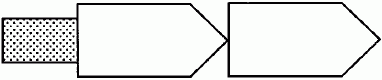 Схема буксировки баржи4.Устье 132 канала (2875,7 км) - Усть-Донецкий порт - г. Аксай (3121,0 км)252,32201200 <*>125,212,2<*> - 2 x 600 тонн5.Устье 132 канала (2875,7 км) - Усть-Донецкий порт - г. Аксай (3121,0 км)252,317655000138,416,86Схема буксировки нефтеналивной баржи6.Устье 132 канала (2875,7 км) - Усть-Донецкий порт - г. Аксай (3121,0 км)252,317654000137,1216,5Схема буксировки баржи-площадки6.Устье 132 канала (2875,7 км) - Усть-Донецкий порт - г. Аксай (3121,0 км)252,35443700136,414,0Схема буксировки баржи-площадки7.Устье 132 канала (2875,7 км) - Усть-Донецкий порт - г. Аксай (3121,0 км)252,3588-92,616,0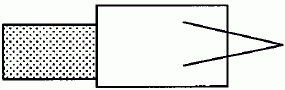 Схема буксировки плавучего крана грузоподъемностью 16 тонн (<*> - 5 тонн)7.Устье 132 канала (2875,7 км) - Усть-Донецкий порт - г. Аксай (3121,0 км)252,3441-76,2 <**>16,0Схема буксировки плавучего крана грузоподъемностью 16 тонн (<*> - 5 тонн)7.Устье 132 канала (2875,7 км) - Усть-Донецкий порт - г. Аксай (3121,0 км)252,3220-57,15 <*>12,0<**> - только в светлое время суток8.Устье 132 канала (2875,7 км) - Усть-Донецкий порт - г. Аксай (3121,0 км)252,3330-76,816,0Схема буксировки плавучего крана грузоподъемностью 16 тонн только в светлое время суток8.Устье 132 канала (2875,7 км) - Усть-Донецкий порт - г. Аксай (3121,0 км)252,3220-80,416,0Схема буксировки плавучего крана грузоподъемностью 16 тонн только в светлое время суток9.Устье 132 канала (2875,7 км) - Усть-Донецкий порт - г. Аксай (3121,0 км)252,3441-76,216,0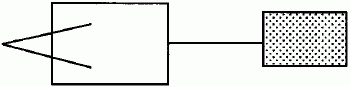 Схема буксировки плавучего крана грузоподъемностью 16 тонн (<*> - 5 тонн). Пропуск через шлюз осуществляется в сопровождении вспомогательного буксира мощностью не менее 110,3 кВт9.Устье 132 канала (2875,7 км) - Усть-Донецкий порт - г. Аксай (3121,0 км)252,3220-80,416,0Схема буксировки плавучего крана грузоподъемностью 16 тонн (<*> - 5 тонн). Пропуск через шлюз осуществляется в сопровождении вспомогательного буксира мощностью не менее 110,3 кВт9.Устье 132 канала (2875,7 км) - Усть-Донецкий порт - г. Аксай (3121,0 км)252,3220-73,6 <*>12,3Схема буксировки плавучего крана грузоподъемностью 16 тонн (<*> - 5 тонн). Пропуск через шлюз осуществляется в сопровождении вспомогательного буксира мощностью не менее 110,3 кВт10.Устье 132 канала (2875,7 км) - Усть-Донецкий порт - г. Аксай (3121,0 км)252,3330-76,816,0Схема буксировки плавучего крана грузоподъемностью 16 тонн (<*> - 5 тонн). Пропуск через шлюз осуществляется в сопровождении вспомогательного буксира мощностью не менее 110,3 кВт10.Устье 132 канала (2875,7 км) - Усть-Донецкий порт - г. Аксай (3121,0 км)252,3220-57,15 <*>12,0Схема буксировки плавучего крана грузоподъемностью 16 тонн (<*> - 5 тонн). Пропуск через шлюз осуществляется в сопровождении вспомогательного буксира мощностью не менее 110,3 кВт11.Устье 132 канала (2875,7 км) - Усть-Донецкий порт - г. Аксай (3121,0 км)252,3330400122,0412,3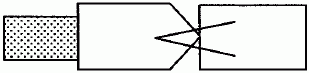 Схема буксировки баржи и плавучего крана грузоподъемностью 5 тонн12.Устье 132 канала (2875,7 км) - Усть-Донецкий порт - г. Аксай (3121,0 км)252,34411000 <*>135,6514,25Схема буксировки баржи и плавучего крана грузоподъемностью 16 тонн (<*> - 5 тонн) только в светлое время суток12.Устье 132 канала (2875,7 км) - Усть-Донецкий порт - г. Аксай (3121,0 км)252,3330400128,7416,0Схема буксировки баржи и плавучего крана грузоподъемностью 16 тонн (<*> - 5 тонн) только в светлое время суток13.Устье 132 канала (2875,7 км) - Усть-Донецкий порт - г. Аксай (3121,0 км)252,32941000 <*>139,8514,25Схема буксировки баржи и плавучего крана грузоподъемностью 5 тонн13.Устье 132 канала (2875,7 км) - Усть-Донецкий порт - г. Аксай (3121,0 км)252,32201000123,414,2<*> - только в светлое время суток14.Устье 132 канала (2875,7 км) - Усть-Донецкий порт - г. Аксай (3121,0 км)252,3330400128,7416,0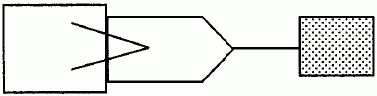 Схема буксировки баржи и плавучего крана грузоподъемностью 16 тонн (<*> - 5 тонн). Пропуск через шлюз осуществляется в сопровождении вспомогательного буксира мощностью не менее 220,6 кВт14.Устье 132 канала (2875,7 км) - Усть-Донецкий порт - г. Аксай (3121,0 км)252,3330400 <*>122,0412,3Схема буксировки баржи и плавучего крана грузоподъемностью 16 тонн (<*> - 5 тонн). Пропуск через шлюз осуществляется в сопровождении вспомогательного буксира мощностью не менее 220,6 кВт15.Устье 132 канала (2875,7 км) - Усть-Донецкий порт - г. Аксай (3121,0 км)252,311010073,69,2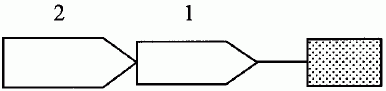 Схема буксировки баржи (1) и дноуглубительного снаряда (2)16.Устье 132 канала (2875,7 км) - Усть-Донецкий порт - г. Аксай (3121,0 км)252,3544-283,016,8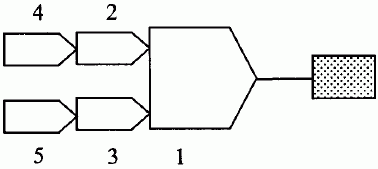 Схема буксируемого состава:дноуглубительный снаряд (1), <1> брандвахта (2), <2> понтон (3), <3> мотозавозня речная (4), <4> грунтопровод (5) <5>16.Устье 132 канала (2875,7 км) - Усть-Донецкий порт - г. Аксай (3121,0 км)252,3330-277,7616,8Схема буксируемого состава:дноуглубительный снаряд (1), <1> брандвахта (2), <2> понтон (3), <3> мотозавозня речная (4), <4> грунтопровод (5) <5>17.Устье 132 канала (2875,7 км) - г. Аксай (3121,0 км)245,314713000135,414,2Схема буксировки баржи18.Устье 132 канала (2875,7 км) - г. Аксай (3121,0 км)245,317653500137,5616,5Схема буксировки нефтеналивной баржи18.Устье 132 канала (2875,7 км) - г. Аксай (3121,0 км)245,315444359134,7116,5Схема буксировки нефтеналивной баржи18.Устье 132 канала (2875,7 км) - г. Аксай (3121,0 км)245,315444321134,7116,5Схема буксировки нефтеналивной баржи18.Устье 132 канала (2875,7 км) - г. Аксай (3121,0 км)245,314934233135,616,2Схема буксировки нефтеналивной баржи18.Устье 132 канала (2875,7 км) - г. Аксай (3121,0 км)245,314713720136,2316,2Схема буксировки нефтеналивной баржи18.Устье 132 канала (2875,7 км) - г. Аксай (3121,0 км)245,314713500131,4316,5Схема буксировки нефтеналивной баржи18.Устье 132 канала (2875,7 км) - г. Аксай (3121,0 км)245,313234359130,7816,5Схема буксировки нефтеналивной баржи18.Устье 132 канала (2875,7 км) - г. Аксай (3121,0 км)245,313234321130,7816,5Схема буксировки нефтеналивной баржи18.Устье 132 канала (2875,7 км) - г. Аксай (3121,0 км)245,311033700132,116,2Схема буксировки нефтеналивной баржи18.Устье 132 канала (2875,7 км) - г. Аксай (3121,0 км)245,39853700131,816,2Схема буксировки нефтеналивной баржи18.Устье 132 канала (2875,7 км) - г. Аксай (3121,0 км)245,38604233135,416,2Схема буксировки нефтеналивной баржи18.Устье 132 канала (2875,7 км) - г. Аксай (3121,0 км)245,3544204910711,0Схема буксировки нефтеналивной баржи18.Устье 132 канала (2875,7 км) - г. Аксай (3121,0 км)245,3522204997,611,0Схема буксировки нефтеналивной баржи18.Устье 132 канала (2875,7 км) - г. Аксай (3121,0 км)245,3522776,562,6511,0Схема буксировки нефтеналивной баржи18.Устье 132 канала (2875,7 км) - г. Аксай (3121,0 км)245,3441144097,0512,32Схема буксировки нефтеналивной баржи19.Устье 132 канала (2875,7 км) - г. Аксай (3121,0 км)245,35884359130,0816,5Схема буксировки нефтеналивной баржи при скорости ветра не более 12 м/с19.Устье 132 канала (2875,7 км) - г. Аксай (3121,0 км)245,35884321130,0816,5Схема буксировки нефтеналивной баржи при скорости ветра не более 12 м/с19.Устье 132 канала (2875,7 км) - г. Аксай (3121,0 км)245,35883500126,816,5Схема буксировки нефтеналивной баржи при скорости ветра не более 12 м/с20.Усть-Донецкий порт - г. Аксай (3121,0 км)130,911034000145,114,2Схема буксировки нефтеналивной баржи при скорости ветра не более 10 м/сРЕКА СЕВЕРСКИЙ ДОНЕЦРЕКА СЕВЕРСКИЙ ДОНЕЦРЕКА СЕВЕРСКИЙ ДОНЕЦРЕКА СЕВЕРСКИЙ ДОНЕЦРЕКА СЕВЕРСКИЙ ДОНЕЦРЕКА СЕВЕРСКИЙ ДОНЕЦРЕКА СЕВЕРСКИЙ ДОНЕЦРЕКА СЕВЕРСКИЙ ДОНЕЦРЕКА СЕВЕРСКИЙ ДОНЕЦРЕКА СЕВЕРСКИЙ ДОНЕЦ21.Перекат Нижнекрасный (205 км) - вход в канал Усть-Донецкого порта (5 км)201441100090,6514,25Схема буксировки баржи21.Перекат Нижнекрасный (205 км) - вход в канал Усть-Донецкого порта (5 км)20144160072,712,2Схема буксировки баржи21.Перекат Нижнекрасный (205 км) - вход в канал Усть-Донецкого порта (5 км)201330100092,814,2Схема буксировки баржи21.Перекат Нижнекрасный (205 км) - вход в канал Усть-Донецкого порта (5 км)201330100091,2514,25Схема буксировки баржи21.Перекат Нижнекрасный (205 км) - вход в канал Усть-Донецкого порта (5 км)20133094584,513,4Схема буксировки баржи21.Перекат Нижнекрасный (205 км) - вход в канал Усть-Донецкого порта (5 км)201220100096,414,2Схема буксировки баржи21.Перекат Нижнекрасный (205 км) - вход в канал Усть-Донецкого порта (5 км)201220100094,8514,25Схема буксировки баржи21.Перекат Нижнекрасный (205 км) - вход в канал Усть-Донецкого порта (5 км)20122094588,113,4Схема буксировки баржи21.Перекат Нижнекрасный (205 км) - вход в канал Усть-Донецкого порта (5 км)20122060076,912,2Схема буксировки баржи21.Перекат Нижнекрасный (205 км) - вход в канал Усть-Донецкого порта (5 км)201110100094,6614,2Схема буксировки баржи21.Перекат Нижнекрасный (205 км) - вход в канал Усть-Донецкого порта (5 км)201110100093,1114,2Схема буксировки баржи21.Перекат Нижнекрасный (205 км) - вход в канал Усть-Донецкого порта (5 км)20111094586,3613,4Схема буксировки баржи21.Перекат Нижнекрасный (205 км) - вход в канал Усть-Донецкого порта (5 км)20111060075,1612,2Схема буксировки баржи22.Перекат Нижнекрасный (205 км) - вход в канал Усть-Донецкого порта (5 км)201588-92,616Схема буксировки плавучего крана грузоподъемностью 16 тонн (<*> - 5 тонн)22.Перекат Нижнекрасный (205 км) - вход в канал Усть-Донецкого порта (5 км)201441-76,2 <**>16Схема буксировки плавучего крана грузоподъемностью 16 тонн (<*> - 5 тонн)22.Перекат Нижнекрасный (205 км) - вход в канал Усть-Донецкого порта (5 км)201220-57,15 <*>12,0<**> - только в светлое время суток23.Перекат Нижнекрасный (205 км) - вход в канал Усть-Донецкого порта (5 км)201330-76,816Схема буксировки плавучего крана грузоподъемностью 16 тонн только в светлое время суток при скорости ветра не более 12 м/с23.Перекат Нижнекрасный (205 км) - вход в канал Усть-Донецкого порта (5 км)201220-80,416Схема буксировки плавучего крана грузоподъемностью 16 тонн только в светлое время суток при скорости ветра не более 12 м/с24.Перекат Нижнекрасный (205 км) - вход в канал Усть-Донецкого порта (5 км)201330-70 <*>12,3Схема буксировки плавучего крана грузоподъемностью 16 тонн (<*> - 5 тонн) при скорости ветра не более 12 м/с. Пропуск через шлюз осуществляется в сопровождении вспомогательного буксира мощностью не менее 110,3 кВт24.Перекат Нижнекрасный (205 км) - вход в канал Усть-Донецкого порта (5 км)201220-80,416Схема буксировки плавучего крана грузоподъемностью 16 тонн (<*> - 5 тонн) при скорости ветра не более 12 м/с. Пропуск через шлюз осуществляется в сопровождении вспомогательного буксира мощностью не менее 110,3 кВт24.Перекат Нижнекрасный (205 км) - вход в канал Усть-Донецкого порта (5 км)201220-70 <*>12,3Схема буксировки плавучего крана грузоподъемностью 16 тонн (<*> - 5 тонн) при скорости ветра не более 12 м/с. Пропуск через шлюз осуществляется в сопровождении вспомогательного буксира мощностью не менее 110,3 кВт25.Перекат Нижнекрасный (205 км) - вход в канал Усть-Донецкого порта66441-76,216Схема буксировки плавучего крана грузоподъемностью 16 тонн (<*> - 5 тонн). Пропуск через шлюз осуществляется в сопровождении вспомогательного буксира мощностью не менее 110,3 кВт25.Перекат Нижнекрасный (205 км) - вход в канал Усть-Донецкого порта66330-76,816Схема буксировки плавучего крана грузоподъемностью 16 тонн (<*> - 5 тонн). Пропуск через шлюз осуществляется в сопровождении вспомогательного буксира мощностью не менее 110,3 кВт25.Перекат Нижнекрасный (205 км) - вход в канал Усть-Донецкого порта66220-73,6 <*>12,3Схема буксировки плавучего крана грузоподъемностью 16 тонн (<*> - 5 тонн). Пропуск через шлюз осуществляется в сопровождении вспомогательного буксира мощностью не менее 110,3 кВт25.Перекат Нижнекрасный (205 км) - вход в канал Усть-Донецкого порта66220-57,15 <*>12,0Схема буксировки плавучего крана грузоподъемностью 16 тонн (<*> - 5 тонн). Пропуск через шлюз осуществляется в сопровождении вспомогательного буксира мощностью не менее 110,3 кВт26.Перекат Нижнекалиновский - вход в канал Усть-Донецкого порта6611010073,69,2Схема буксировки баржи (1) и дноуглубительного снаряда (2)РЕКА СЕВЕРСКИЙ ДОНЕЦ В ПЕРИОД ВЕСЕННЕГО ПОЛОВОДЬЯ(при расходах воды более 200 м3/с по Белокалитвенскому водпосту на реке Северский Донец или попусках воды более 600 м3/с из Цимлянского водохранилища)РЕКА СЕВЕРСКИЙ ДОНЕЦ В ПЕРИОД ВЕСЕННЕГО ПОЛОВОДЬЯ(при расходах воды более 200 м3/с по Белокалитвенскому водпосту на реке Северский Донец или попусках воды более 600 м3/с из Цимлянского водохранилища)РЕКА СЕВЕРСКИЙ ДОНЕЦ В ПЕРИОД ВЕСЕННЕГО ПОЛОВОДЬЯ(при расходах воды более 200 м3/с по Белокалитвенскому водпосту на реке Северский Донец или попусках воды более 600 м3/с из Цимлянского водохранилища)РЕКА СЕВЕРСКИЙ ДОНЕЦ В ПЕРИОД ВЕСЕННЕГО ПОЛОВОДЬЯ(при расходах воды более 200 м3/с по Белокалитвенскому водпосту на реке Северский Донец или попусках воды более 600 м3/с из Цимлянского водохранилища)РЕКА СЕВЕРСКИЙ ДОНЕЦ В ПЕРИОД ВЕСЕННЕГО ПОЛОВОДЬЯ(при расходах воды более 200 м3/с по Белокалитвенскому водпосту на реке Северский Донец или попусках воды более 600 м3/с из Цимлянского водохранилища)РЕКА СЕВЕРСКИЙ ДОНЕЦ В ПЕРИОД ВЕСЕННЕГО ПОЛОВОДЬЯ(при расходах воды более 200 м3/с по Белокалитвенскому водпосту на реке Северский Донец или попусках воды более 600 м3/с из Цимлянского водохранилища)РЕКА СЕВЕРСКИЙ ДОНЕЦ В ПЕРИОД ВЕСЕННЕГО ПОЛОВОДЬЯ(при расходах воды более 200 м3/с по Белокалитвенскому водпосту на реке Северский Донец или попусках воды более 600 м3/с из Цимлянского водохранилища)РЕКА СЕВЕРСКИЙ ДОНЕЦ В ПЕРИОД ВЕСЕННЕГО ПОЛОВОДЬЯ(при расходах воды более 200 м3/с по Белокалитвенскому водпосту на реке Северский Донец или попусках воды более 600 м3/с из Цимлянского водохранилища)РЕКА СЕВЕРСКИЙ ДОНЕЦ В ПЕРИОД ВЕСЕННЕГО ПОЛОВОДЬЯ(при расходах воды более 200 м3/с по Белокалитвенскому водпосту на реке Северский Донец или попусках воды более 600 м3/с из Цимлянского водохранилища)РЕКА СЕВЕРСКИЙ ДОНЕЦ В ПЕРИОД ВЕСЕННЕГО ПОЛОВОДЬЯ(при расходах воды более 200 м3/с по Белокалитвенскому водпосту на реке Северский Донец или попусках воды более 600 м3/с из Цимлянского водохранилища)27.Огибское колено(47,5 - 49,5 км)2441100090,6514,25Схема буксировки баржи27.Огибское колено(47,5 - 49,5 км)244160072,712,2Схема буксировки баржи27.Огибское колено(47,5 - 49,5 км)2330100092,814,2Схема буксировки баржи27.Огибское колено(47,5 - 49,5 км)2330100091,2514,25Схема буксировки баржи27.Огибское колено(47,5 - 49,5 км)233094584,513,4Схема буксировки баржи27.Огибское колено(47,5 - 49,5 км)2220100096,414,2Схема буксировки баржи27.Огибское колено(47,5 - 49,5 км)2220100094,8514,25Схема буксировки баржи27.Огибское колено(47,5 - 49,5 км)222094588,113,4Схема буксировки баржи27.Огибское колено(47,5 - 49,5 км)222060076,912,2Схема буксировки баржи27.Огибское колено(47,5 - 49,5 км)2110100094,6614,2Схема буксировки баржи27.Огибское колено(47,5 - 49,5 км)2110100093,1114,2Схема буксировки баржи27.Огибское колено(47,5 - 49,5 км)211094586,3613,4Схема буксировки баржи27.Огибское колено(47,5 - 49,5 км)211060075,1612,2Схема буксировки баржи28.Огибское колено(47,5 - 49,5 км)2588-92,616,0Схема буксировки плавучего крана грузоподъемностью 16 тонн (<*> - 5 тонн)28.Огибское колено(47,5 - 49,5 км)2441-76,2 <**>16,0Схема буксировки плавучего крана грузоподъемностью 16 тонн (<*> - 5 тонн)28.Огибское колено(47,5 - 49,5 км)2220-57,15 <*>12,0<**> - только в светлое время суток29.Огибское колено(47,5 - 49,5 км)2330-76,816,0Схема буксировки плавучего крана грузоподъемностью 16 тонн только в светлое время суток29.Огибское колено(47,5 - 49,5 км)2220-80,416,0Схема буксировки плавучего крана грузоподъемностью 16 тонн только в светлое время суток30.Огибское колено(47,5 - 49,5 км)2330-70 <*>12,3Схема буксировки плавучего крана грузоподъемностью 16 тонн (<*> - 5 тонн). Пропуск через шлюз осуществляется в сопровождении вспомогательного буксира мощностью не менее 110,3 кВт30.Огибское колено(47,5 - 49,5 км)2220-80,416,0Схема буксировки плавучего крана грузоподъемностью 16 тонн (<*> - 5 тонн). Пропуск через шлюз осуществляется в сопровождении вспомогательного буксира мощностью не менее 110,3 кВт30.Огибское колено(47,5 - 49,5 км)2220-70 <*>12,3Схема буксировки плавучего крана грузоподъемностью 16 тонн (<*> - 5 тонн). Пропуск через шлюз осуществляется в сопровождении вспомогательного буксира мощностью не менее 110,3 кВт31.Огибское колено(47,5 - 49,5 км)2441-76,216Схема буксировки плавучего крана грузоподъемностью 16 тонн (<*> - 5 тонн). Пропуск через шлюз осуществляется в сопровождении вспомогательного буксира мощностью не менее 110,3 кВт31.Огибское колено(47,5 - 49,5 км)2330-76,816Схема буксировки плавучего крана грузоподъемностью 16 тонн (<*> - 5 тонн). Пропуск через шлюз осуществляется в сопровождении вспомогательного буксира мощностью не менее 110,3 кВт31.Огибское колено(47,5 - 49,5 км)2220-73,6 <*>12,3Схема буксировки плавучего крана грузоподъемностью 16 тонн (<*> - 5 тонн). Пропуск через шлюз осуществляется в сопровождении вспомогательного буксира мощностью не менее 110,3 кВт31.Огибское колено(47,5 - 49,5 км)2220-57,15 <*>12,0Схема буксировки плавучего крана грузоподъемностью 16 тонн (<*> - 5 тонн). Пропуск через шлюз осуществляется в сопровождении вспомогательного буксира мощностью не менее 110,3 кВт32.Огибское колено(47,5 - 49,5 км)211010073,69,2Схема буксировки баржи (1) и дноуглубительного снаряда (2)РЕКА МАНЫЧРЕКА МАНЫЧРЕКА МАНЫЧРЕКА МАНЫЧРЕКА МАНЫЧРЕКА МАНЫЧРЕКА МАНЫЧРЕКА МАНЫЧРЕКА МАНЫЧРЕКА МАНЫЧ33.Ново-Манычская дамба (179 км) - устье (3084,5 км р. Дон)179330 <*>60089,012,6Схема буксировки баржи (<*>) - схема действует при глубинах 125 см и выше33.Ново-Манычская дамба (179 км) - устье (3084,5 км р. Дон)179220 <*>60076,912,6Схема буксировки баржи (<*>) - схема действует при глубинах 125 см и выше33.Ново-Манычская дамба (179 км) - устье (3084,5 км р. Дон)17911060075,1612,6Схема буксировки баржи (<*>) - схема действует при глубинах 125 см и выше34.Ново-Манычская дамба (179 км) - устье (3084,5 км р. Дон)179330 <*>60099,012,6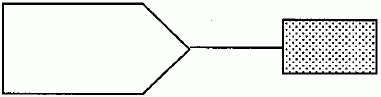 Схема буксировки баржи (<*>) - только в порожнем состоянии, при движении снизу перед расхождением прекращать движение или двигаться с минимальной скоростью, независимо от участка. Прохождение Конзаводских колен малым ходом34.Ново-Манычская дамба (179 км) - устье (3084,5 км р. Дон)179220 <*>60086,912,6Схема буксировки баржи (<*>) - только в порожнем состоянии, при движении снизу перед расхождением прекращать движение или двигаться с минимальной скоростью, независимо от участка. Прохождение Конзаводских колен малым ходом34.Ново-Манычская дамба (179 км) - устье (3084,5 км р. Дон)17911060085,1612,6Схема буксировки баржи (<*>) - только в порожнем состоянии, при движении снизу перед расхождением прекращать движение или двигаться с минимальной скоростью, независимо от участка. Прохождение Конзаводских колен малым ходом35.Ново-Манычская дамба (179 км) - устье (3084,5 км р. Дон)179330-83,712Схема буксировки плавучего крана грузоподъемностью 5 тонн35.Ново-Манычская дамба (179 км) - устье (3084,5 км р. Дон)179220-69,1212Схема буксировки плавучего крана грузоподъемностью 5 тонн35.Ново-Манычская дамба (179 км) - устье (3084,5 км р. Дон)179110-76,912Схема буксировки плавучего крана грузоподъемностью 5 тонн